Anmeldt pædagogisk tilsyn i Fredensborg Kommunes dagtilbud, fritidshjem og fritidsklubber 2018Formål med pædagogisk tilsynJf. Dagtilbudsloven skal kommuner føre pædagogisk tilsyn med de kommunale, selvejende og private institutioner, der er beliggende indenfor en given kommune. Tilsynet er på den ene side en kontrolfunktion, hvor Fredensborg Kommunes pædagogiske konsulenter fra Center for Skole og Dagtilbud får viden om og vurderer den pædagogiske udvikling i institutionen. På den anden side har tilsynet en vejledende funktion, hvor institutionen kan sparre med den pædagogiske konsulent i forhold til mulige tematikker og videreudvikling af institutionens praksis.Børne- og Skole udvalget orienteres hvert andet år via Kvalitetsrapporten om resultatet af de anmeldte tilsynsbesøg. Konstateres der ved et tilsynsbesøg alvorlige forhold bliver centerchef for Center for Skole og Dagtilbud, Marianne Ingeholm Larsen orienteret. En påtale og skærpet tilsyn kan tildeles institutionen.I tilsynsrapporten vil kommentarer fra den daglige leder være markeret med grønt, og kommentarer fra den tilsynsførende konsulent markeret med blåt.Punkt 1 – fakta om institutionen og deltagere ved tilsynsbesøget Institutionstype: privatinstitutionInstitutionens navn og adresse: Dronning Louises Asyl – Børnehuset FrihedenHelsingørsvej 223480 FredensborgAntal stuer/grupper i institutionen: 1Her anføres navn på stuen/gruppen, alder på stuens børnegruppe samt uddannelsesbaggrund og timetal for personalet, der er fast tilknyttet stuen.   Stue 1: Ca. 30 børn i alderen 3-6 hertil er knyttet 125 pædagogtimer – heraf 10-15 ledelsestimer og 60 medhjælpertimerInstitutionens normering i enheder, herunder normeringens fordeling mellem vuggestue- og børnehavebørn: max 35 enhederAntal børn/unge indmeldt i institutionen på dato for tilsyn3-5 år: 30		Punkt 2 – tilstede ved det pædagogiske tilsynsbesøg Dato for tilsyn:		 Pædagogisk konsulent:	Susanne SøholtDaglig leder:  Stine BjerreMedarbejderrepræsentant:Anita HansenPunkt 3: Opfølgning fra sidste tilsyn: Hvordan er der blevet fulgt op på tilsynet, og hvordan har I arbejdet med de anbefalede tiltag?Der er afholdt evakueringsøvelseKonsulentens kommentarer:Forrige tilsyn blev foretaget af pædagogisk konsulent Solveig Ryel den 26. oktober 2015. Rapporten påkrævede en snarlig evakueringsøvelse. Derudover pointerede hygiejnesundhedsplejersken at børnenes drikkekrus på badeværelset burde flyttes.Evakueringsøvelsen er afholdt, men drikkekrusene er stadig på badeværelset.Punkt 4: Institutionens pædagogiske arbejde ifht. årsplan, pædagogisk læreplan og Tegn på Læring Vi følger i store træk vores læreplan – vi arbejder i forhold til vores værdier, der prioriterer nærhed og omsorg højest.Årsplanen er meget overordnet. Vi har nogle faste holdepunkter, men den bliver reguleret på hvert personalemøde, og der tages hensyn til de aktuelle interesser og behov blandt børn og voksneÅrsplaner (indsatser affødt af lederaftaler m.m.) I hvilken grad er årsplanen implementeret i den daglige pædagogiske praksis i institutionen (på en skala fra 1-5, hvoraf 5 er det højeste)? Årsplanen er i sagens natur på 5 hvad angår implementering i det daglige arbejde.Hver eneste aktivitet indeholder noget fra alle læreplanstemaer.Indsats Tema Vurdering fra 1-5Inklusion				Alle børn skal føle sig som en vigtig person i børnegruppen.                        At alle bliver respekteret som den person de er.At der bliver lyttet til den enkelte.Dette er en af de største og vigtigste opgaver i vores institutionBamseskole:barnet skal lære at skolen er andet end bogstaver, tal og lektier.føle sig parat til at komme i skolearbejde på et anderledes niveau end det gør i den store børnegruppe.turde give udtryk for svære følelser evt via bamsen.Bamseskolen starter sidst i august med en ugentlig skoledag.Der bliver planlagt et gennemgående projekt, der tager hensyn til de udfordringer der er i den aktuelle børnegruppe. I år skal der være en fernisering, der omhandler fællesskaber.Sideløbende arbejder Bamserne med Fri for MobberiDesuden deltager vi i besøg på skole og fritidshjemHeltetræning:Alle børn får gennem året 16 gange Heltetræning fordelt over 8 gange om foråret og 8 gange om efteråret.I den ugentlige Heltetræning indgår:InklusionDe 4 temperamenter og grundfølelserQi GongDe 5 superregler, der handler om hygiejneAdfærdstræning og selvkontrolHeltebaner med krop- og sansetræning, hvor vi træner heltemod, viljestyrke, ro nærvær, nysgerrighed og vedholdenhedDer er ugentlige ture til Endrup skolens hal for Bamser og Drager, hvor der bl.a. arbejdes med forskellige motoriske udfordringerAlle er så vidt muligt på ugentlige ture i området, hvor der bl.a. studeres dyre- og plantelivKonsulentens samlede vurdering:Er godt i gang med at arbejde med målene/indsatserne XEr påbegyndt arbejdet med målene/indsatserne	Er ikke i gang med at arbejde med målene/indsatsernePædagogiske læreplaner (0-14 år)Hvilket læringsmål i læreplanen har I været mest optaget af?Arbejdet med at få børnegruppen til at fungere sammen, at alle er inkluderet i gruppen, at alle føler sig trygge, at vi taler ordentligt og respektfuldt til hinanden er absolut det der fylder mest.Hvordan kan det ses i dagligdagen hos børn, unge, personale og forældre?Vi arbejder dagligt med mindre grupper. Vi omtaler hinanden med anerkendelse. Vi arbejder med følelser og kontrol af samme. Forældrene laver ting sammen i mindre grupper. Forældrene laver legeaftaler – også med børn, der måske ikke er 1. valgTegn på LæringI hvor høj grad er EVA's Tegn på lærings-materiale implementeret i institutionen?Sæt xI høj grad	I nogen grad	Slet ikke XVi arbejder ikke med Tegn på Læringsskemaerne. Og det er et helt bevidst fravalg efter en prøveperiode. Vi får mere ud af at være nærværende i det vi gør, vi tænker læring ind i hver eneste aktivitet, og vi observerer hvad hvert enkelt barn har fået ud af det. Hvilken ny viden har I via arbejdet med Tegn på lærings-materialet fået til det videre pædagogiske arbejde?Udbyg med eksempler hvordan dokumentation og evaluering TPL er blevet brugt i det videre pædagogiske arbejde? I vores Bamseskole f.eks. er der næsten altid 2 pædagoger med. Den ene styrer Bamseskolen. Den anden støtter og observerer. Efter hver skoledag bliver observationerne gennemgået og der reageres i forhold til udfordringerneAnvendes der i institutionen andre refleksionsredskaber til planlægning, evaluering og dokumentation, anføres disse herunder:  Vi fokuserer meget på når noget fungerer godt, Hvad skete der, hvad kunne årsagen til det være, hvordan kan vi få mere af det ind i vores arbejde. Vi arbejder altid på at finde positive situationer i hvert barns liv, og vi arbejder meget på at få mere af det ind i hverdagen og derved skabe synergi. Vi anvender narrativ bevidning. Vi ændrer praksis i forhold til de reaktioner vi oplever hos børnene.Konsulentens samlede vurdering af arbejdet med læreplaner og TPL:Er godt i gang med arbejdet X		Har overvejelser og er små i gang	Har ikke mange overvejelser og er ikke kommet i gangDet pædagogiske arbejde omkring temaerne i den pædagogiske læreplan er indarbejdet i hverdagens rutiner og aktiviteter. Ved tilsynet drøfter vi de nye styrkede læreplaner jf. dagtilbudsloven som træder i kraft juni 2018. Ledelsen er bekendt med de lovmæssige ændringer, og tilkendegiver ønske om at deltage i temadagen omkring de styrkede læreplaner, der vil blive afholdt af Center for Skole og dagtilbud forår 2018.   Punkt 5 – Børns/unges trivsel Børnemiljøvurdering:Hvornår har I sidst foretaget en børnemiljøvurdering? Vi laver løbende børneevalueringerHvor ofte foretager I børnemiljøvurderinger?Hvordan foretager I børnemiljøvurderinger?Vi taler med børnene om hvordan de trives. Vi laver projekter, hvor de fotograferer det de synes er godt eller skidt. Vi taler med børnene om hvad de synes er sjovt eller ikke sjovt.Hvem undersøger børneperspektivet på jeres pædagogiske praksis?Det gør vi alleHvilke temaer som børnene/de unge har givet udtryk for i børnemiljøvurderingerne, har I valgt at arbejde videre med i institutionen?Vi har flyttet og er i gang med at nyindrette vores dukkekrog med en butikHvordan omsætter og udvikler I resultaterne af børnemiljøvurderingerne til pædagogisk praksis?Er der børn, der ikke trives, laver vi en gruppe rundt om barnet, som forhåbentlig kan give nogle gode relationer, der kan skabe bedre trivsel	På hvilken måde har børnene/de unge muligheder for at tilkendegive deres meninger og holdninger i hverdagen? Og på hvilken måde evalueres der og arbejdes med dette?TOPI, inklusion og tværfagligt samarbejde:Organisering af vurderingspraksisHvor og i hvilket forum drøfter personalegruppen børnenes og de unges trivsel, læring og udvikling systematisk og målrettet?Det vigtigste punkt på hvert personalemøde er trivsel, læring og udvikling. Derudover er der mange små daglige samtaler om hvert enkelt barnHvordan arbejder I med børnenes/de unges indbyrdes relationer?Vi arbejder i små grupper, hvor vi sætter fokus på det enkelte barns styrker og kompetencer. Vi italesætter intentioner og reaktioner, og vejleder i at skabe positive relationer. Vi vejleder i hensigtsmæssig adfærdHvordan arbejder I med personalets relationer til børnene?Vi forsøger at finde så mange indgangsvinkler som muligt til hvert enkelt barn? Vi taler om situationer, der er svære at håndtere, og vi italesætter alt det positive, der altid findesHvordan arbejder I med personalets relationer til børnenes forældre?Det er samme fremgangsmåde som hos børneneI hvor høj grad har institutionen implementeret Hjernen & Hjertet? Vi bruger sprogvurderingerneHvem udarbejder vurderingerne? Noterer I, hvem der foretager vurderingerne? Hvert barn har en kontaktpædagog, der har ansvar for vurderingerneHvordan inddrager I barnets forældre i opfølgningen?Vi har gennem barnets tid i børnehaven mindst tre samtaler: en efter ca tre måneder (og evt 3års-sprogvurdering), en midtvejs i forløbet, og en om efteråret inden evt skolestart ( og 5års-sprogvurdering ) Derudover er forældrene altid velkomne til en snak, ligesom vi indkalder, hvis det menes nødvendigtInklusionHvilke strategier har I for børn/unge i udsatte positioner?Vi sætter mange ressourcer af til børn, der har udfordringer. Vi arbejder på at se intentionen bag handlingen, at italesætte den og at belyse alt det positiveHvad er proceduren overfor de børn/unge, som I særligt er bekymrede for?Drøftelser på p-møder, aftale og iværksætte strategier, evalueringer af reaktioner, nye observationer, nye strategier osvHvordan og hvornår inddrager I forældrene?Meget hurtigt. Det er en fælles opgave. Først en hurtig snak ved afhentning/aflevering. Er det nødvendigt en længere aftalt snak, hvor vi taler om vores observationer, hvordan fungerer det hjemme, er der årsager der, der kan ligge til grund for ændret adfærd. Aftaler fælles strategier. Vi bruger i det hele taget meget tid på snak med forældrene, for at opbygge den absolut nødvendige tillidTværfagligt samarbejde Hvilke resultater har I opnået i det tværfaglige samarbejde? Familieafdelingen, sundhedsplejen, AKT, PPR, skole mm. Kom med et par eksempler på det tværfaglige samarbejde?Vi har haft en del børn på IK og enkelte på TK. De fleste sager er talesager, hvor det har været ret nemt at få talepædagog tilknyttet. Vi har haft Lizzi fra PPR tilknyttet børn og her har vi fået god hjælp til lige at se tingene på en anden mådeAKT-organisering – jeres erfaringer?Det er en god ting at forældrene er med på banen fra starten. Og det er rigtig godt at det kun er det enkelte barn, der drøftesOplever I at arbejdet med tidlig indsats er forbedret efter AKT organiseringen er indført. Hvis ja/nej – hvordan?Konsulentens samlede vurdering:Arbejder inkluderende X	Er gået i gang med at arbejde inkluderende	Er ikke kommet i gang med at arbejde inkluderendeKonsulentens samlede vurdering:Meget tilfredsstillende tværfagligt samarbejde XTilfredsstillende tværfagligt samarbejde	Mindre tilfredsstillende tværfagligt samarbejdePunkt 6 – Pædagogisk sprogarbejde og Sproggaven  Hvor mange børn har I med sproglige udfordringer? (dvs. børn, der viste tegn på behov for fokuseret og særlig indsats i den seneste sprogvurdering)3 børn og så er der dem, der lige har brug for bare lidt ekstraHvordan har I organiseret sprogvurderingen af børnene? Barnets kontaktpædagog laver sprogvurderingerneHvem foretager sprogvurderingerne? Hvilke kvalifikationer har personalet, der foretager sprogvurderinger?Alle har været på kursusHvordan tilrettelægger I sprogstimulering i forhold til det enkelte barns behov?Vi sammensætter små grupper med samme behov, der arbejder kortere eller længere perioder. Eller der arbejdes individuelt.Har I eksterne/interne sprogpædagoger?Vi har en intern sprogpædagog, der har udarbejdet rigtig meget forskelligt materialeKonsulentens samlede vurdering:Meget tilfredsstillende organisering og udførelse af sprogarbejdet XTilfredsstillende organisering og udførelse af sprogarbejdetMindre tilfredsstillende organisering og udførelse af sprogarbejdetPunkt 7 - Samarbejde med forældregruppen, inddragelse, involvering og kommunikation Nævn eksempler på tiltag, som har styrket forældresamarbejdet:Forældrene er en del af huset. De er altid velkomne til at slå sig ned og til at være med i aktiviteterne. Nogle forældre tager initiativ til aktiviteter uden for børnehaven. Der er altid mulighed for at benytte børnehaven til en aktivitet i f.eks. weekenden. Der er altid utrolig stort fremmøde til forældremøder, hvor vi dels er sammen hele forældregruppen, og dels i den mindre gruppe som barnet er tilknyttet. Vi har desuden nogle sammenkomster i løbet af året, hvor der også altid er meget stort fremmødeHar I haft klager? I hvilken form? Fra hvem? Hvad har de handlet om? De ”klager” vi har haft har alle drejet sig om børn, der slår eller taler grimt, men vi opfatter det ikke som klager men som en bekymring for barnets trivselHvordan har I håndteret dem?Vi taler selvfølgelig med forældrene FAMLYHvordan kommunikerer I med forældre på FAMLY?Gør vi ikkePunkt 8 – Institutionens personale Personalesammensætningen i institutionen (Antal pr. dato)Pædagoguddannet:	4Uden pædagogisk uddannelse: 2	Med PGU/PAU: 0Antal personale på fuld tid (37 t./u.): IngenAntal personale på deltid (færre end 37 t./u.): 6Hvor meget personale har været på uddannelse i år? - Hvilke uddannelser? En er i gang med en diplomuddannelseEr der nogen plan for personalets efter- og videreuddannelse? Ikke fast – det afhænger af behovHar personalet de kompetencer, der er brug for? Det mener viHvor kan I se, at der er et kompetenceudviklingsbehov?Er der nogen specifikke ønsker til efter- og videreuddannelse?Konsulentens samlede vurdering:God match mellem faglige kompetencer /opgaveløsning: XTilfredsstillende match mellem faglige kompetencer /opgaveløsning:Dårlig/ingen match mellem faglige kompetencer /opgaveløsning:Punkt 9: Hygiejne, Sundhed og Sikkerhed Har I udviklet procedurer for nyansatte medarbejdere i institutionen, fx. sikkerhed, 1. hjælp, beredskab i forhold til brand og mistanke om overgreb mod børn, køkkenhygiejne? Det har vi ikke, da vi ikke har ansat nogen i mere end 6 årIndhenter I forældretilladelser til at transportere børn/unge i bus/bil? SelvfølgeligEr der tilbud om førstehjælpskursus for nyansatte medarbejdere? Naturligvis, og alle er på opfølgningskursus hvert 3. årEr det tilbud om brandbekæmpelse for nyansatte medarbejdere?Hvornår har institutionen sidst gennemført evakueringsøvelse? Sidst september 2017Anvender I soveseler? Hvis ja, hvilke procedurer har I? NejFredensborg Kommune - Solsikker KommuneHar I formuleret og vedtaget en solpolitik? Hvis ja, evalueres den hvert andet år? Ikke specifikt.Har børnene mulighed for at søge skygge under træer, overdækning, solsejl mellem kl.12-15? Ja, eller at være indeHar I opmærksomhed på at beskytte børnene hud med solhat og tøj? JaHvordan er jeres rutiner for brug af solcreme? Vi opfordrer til at børnene er smurt med solcreme hjemmefra og så giver vi dem på efter frokost, hvis nødvendigHvilken solcreme anvender I? Hvor meget? Den anbefalede fra apoteketHvordan informerer I forældrene om vigtigheden af solbeskyttelse? Der ligger pjecer og vi taler med forældrene hvis vi skønner det nødvendigtHygiejne - opfølgning på hygiejne tilsynsanbefalingerEr der særlige indsatser i forhold til hygiejnepolitikken. Hvordan er det gået?Vi har fået stabelbare senge til børneneVi har fordelt rengøringsansvarDer er kommet papirhåndklæder i køkkenetVi har stadig drikkekrus i badeværelserne, da det er vores erfaring at børnene drikker af hinandens krus alligevel, og at de får mere at drikke, når de står tilgængeligt der.Konsulentens samlede vurdering:Gode procedurer for varetagelsen af hygiejne, sundhed og sikkerhed Tilfredsstillende procedure for varetagelsen af hygiejne, sundhed og sikkerhed XDårlig/ingen procedure for varetagelsen af hygiejne, sundhed og sikkerhedInstitutionen har gode procedurer for varetagelse af hygiejne, sundhed og sikkerhed. Dog bemærkes det, at førstehjælpskurser fornyes hvert tredje år – der henvises til, at personalet får fornyet deres førstehjælpskursus efter gældende anbefalinger jf. danske førstehjælpsråd - der i skrivende stund er hvert andet år. Madrasser og puder i ”hopperummet” er betrukket med stof – det anbefales, at institutionen på sigt, udskifter materialerne med mere rengøringsvenlige materialer.Punkt 10: Praktikinstitution Er institutionen uddannelsesinstitution og modtager jævnligt pædagogstuderende? Nej, vi mener vores institution er for lille og for atypiskPunkt 11: Konsulentens vurdering af institutionens praksis ifht. Kvalitetsparametre (Konsulentens beskrivelser)6 indsatser, der referer til BU-politikken på forskellige niveauer:Læring	Der arbejdes kvalificeret med læring og læreprocesser i Frihedens børnehave. Planlægningen af det pædagogiske arbejde er rammesat, og hverdagens rutiner er genkendelige og foregår som pædagogiske aktiviteter. Der er en fin balance mellem fri leg og planlagte aktiviteter. De fysiske læringsmiljøer er indrettet med tydelig rumidentitet, så børnene ved hvad de kan i de forskellige rum. InklusionBørneperspektivet inddrages løbende og er særligt systematiseres i forbindelse med planlagte aktiviteter, hvor børn og personale sammen evaluerer på aktiviteter. Der lægges generelt vægt på det relationelle - det gode møde med barn og familie ved modtagelse og afhentning - således at alle føler sig set og hørt. Dette perspektiv tillægges stor værdi i forhold til at arbejde med inkluderende fællesskaber når der skal etableres grupper til diverse aktiviteter. Sundt og aktivt livDer er indrettet et læringsrum indendørs med madrasser til motorisk udfoldelse. Rummet kan tilgås af børnene selv og inddrages i tilrettelagte aktiviteter.Børnene har madpakker med i institutionen.SprogDer arbejdes med den kommunale indsats sproggaven, der har til formål, at kvalificere arbejdet med sprog gennem dialogisk læsning og sprogunderstøttende aktiviteter. Derudover er der fokus på at synliggøre arbejdet med sprog og literacy i institutionens fysiske rammer. Eksempelvis, er der ved hvert rum ophængt et illustrativt billede/tegning af rummets tema, suppleret med tekst. Denne visualisering er med til at understøtte arbejdet med tydelige læringsmiljøer for både personale, forældre og børn. Fornyet forældresamarbejdeLedelsen i Friheden oplever, at forældrene aktivt vælger institutionen til, og at dette aktive valg afspejles i det store engagement som forældregruppen bidrager med i institutionen.DigitaliseringDigitale medier anvendes som pædagogiske værktøjer til at undersøge emner som børnene er optaget af. Derudover anvendes IPads som et pædagogisk redskab til inddragelse af børnenes perspektiver, eksempelvis i forhold til, hvilket sted børnene oplever som det bedste sted i børnehaven mv.  Punkt 12: Observationer i institutionen – hverdagslivet (Konsulentens beskrivelser)Da jeg besøger institutionen, vises jeg rundt af daglig leder Stine, der fortæller om institutionen og det pædagogiske arbejde.Læringsrummene er alle indbydende og med tydelig rumidentitet der synes at blive brugt efter hensigten. Børnene er i fuld gang med aktiviteter i de forskellige rum. Nogle leger i små børnefællesskaber, og andre sidder sammen med voksne omkring en aktivitet. En tidligere medarbejder som stadig er tilknyttet institutionen, kommer med jævne mellemrum og spiller musik og igangsætter sanglege med børnegruppen – i dag på husets 1. sal. Et par af børnene synes at have svært ved at komme i gang med en leg med de øvrige børn. En af de voksne kommer til, og opfordrer børnene til at deltage i aktiviteterne på 1. sal. Der er god stemning og fuld aktivitet i institutionen under tilsynsbesøget.Punkt 13: Opsamling på tilsynet – herfra og videre Har dine besvarelser i spørgeskemaet givet dig anledning til at overveje nye tiltag eller ændre praksis i din institution?Er der indsatser, som tilsynet giver anledning til, at institutionen i særdeleshed arbejder målrettet med?Fornyelse af førstehjælpskurser for alle personaler hvert andet år.Det anbefales, at bøger etableres tydeligt og tilgængeligt i børnehøjde – eksempelvis i forbindelse med en stille krog.Målet er:Arbejdsopgaver:Hvem er ansvarlig for hvilke opgaver?Tidsplan for den enkelte opgave:Tilsynet er udført: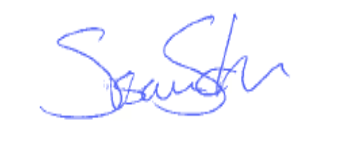 -----------------------------------	----------------------------------Underskrift daglig leder	Underskrift konsulentIndtastning af resultater på baggrund af kvalitetskonceptÅrstal 2018Område: PrivatinstitutionInstitutionens navn: FrihedenLæringOrganiseringKompetence udviklingRefleksionIndretningNyt fokusområdeGodt i gangVeletableret praksisxxxxPraksis med særlig høj ekspertiseEt sundt og aktivt livOrganiseringKompetence udviklingRefleksionIndretningNyt fokusområdeGodt i gangVeletableret praksisx xxPraksis med særlig høj ekspertise xSprogOrganiseringKompetence udviklingRefleksionIndretningNyt fokusområdeGodt i gangVeletableret praksis xx xPraksis med særlig høj ekspertise xInklusionOrganiseringKompetence udviklingRefleksionIndretningNyt fokusområdeGodt i gangVeletableret praksis xxx xPraksis med særlig høj ekspertiseDigitaliseringOrganiseringKompetence udviklingRefleksionIndretningNyt fokusområdex  x x xGodt i gangVeletableret praksisPraksis med særlig høj ekspertiseFornyet forældresamarbejdeOrganiseringKompetence udvikling RefleksionIndretningNyt fokusområdeGodt i gangVeletableret praksis xx xPraksis med særlig høj ekspertise x